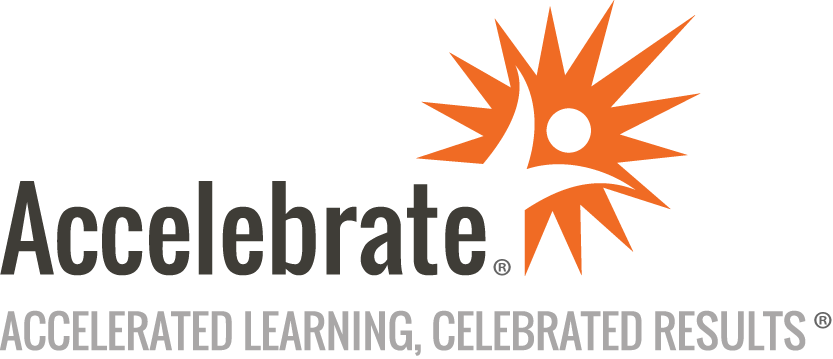 Automation Anywhere v11 Certified Advanced RPA ProfessionalCourse Number: RPA-128
Duration: 4 daysOverviewThis live, private Automation Anywhere Certified Advanced RPA Professional training course teaches attendees how to use Automation Anywhere© v11 and prepares them to take the certification exam.Note: Due to this class’s extensive hands-on activities, attendance is capped at 10 attendees instead of Accelebrate’s standard maximum of 15.PrerequisitesAll attendees should have some experience with Automation Anywhere or similar tools.MaterialsAll Automation Anywhere attendees receive comprehensive courseware.Software Needed on Each Student PCThe class is conducted in a remote lab environment that Accelebrate provides.A desktop or laptop is needed (no tablets).Students make an RDP connection to an externally hosted machine (this can be tested before the training).ZoomAn email with detailed instructions to check your connection is sent in advance.ObjectivesUnderstand all Automation Anywhere functionality including the Web Control Room, Bot Creator, Metabots, and Metabot Designer, which are all necessary to pass the Automation Anywhere Professional Certification examination.OutlineIntroduction to Automation AnywhereWeb Control Room Control Room SettingsLicense ManagementFeatures Panel DashboardRepository ManagerOperations RoomSecurityUser ManagementAudit TrailTask SchedulerClientsCredential ManagerApp ManagementRecap and DebriefClientBot Creator IntroductionRecorders - Smart RecorderRecorders - Screen Recorder (Introduction and Features)Command Library - Excel Command (Introduction, Features, and Demo)Command Library - Database CommandCommand Library - String Operation CommandCommand Library - XML CommandCommand Library - Terminal Emulator CommandMetaBot Introduction to the MetaBotBenefits of MetaBotApplication of MetaBotMetaBot DesignerCertification Certification Examination PreparationCertification Examination Test